Зайцева Татьяна Николаевна, Воспитатель, МДОУ «Детский сад «Сказка» г. Надыма», г. НадымМуниципальное дошкольное образовательное учреждение«Детский сад «Сказка» г. Надыма»МКДОУ «Детский сад «Сказка»  Краткосрочный проект                 по развитию познавательных, речевых ихудожественно-эстетических способностей детей «Мир сказок Александра Сергеевича Пушкина» в подготовительной к школе группе.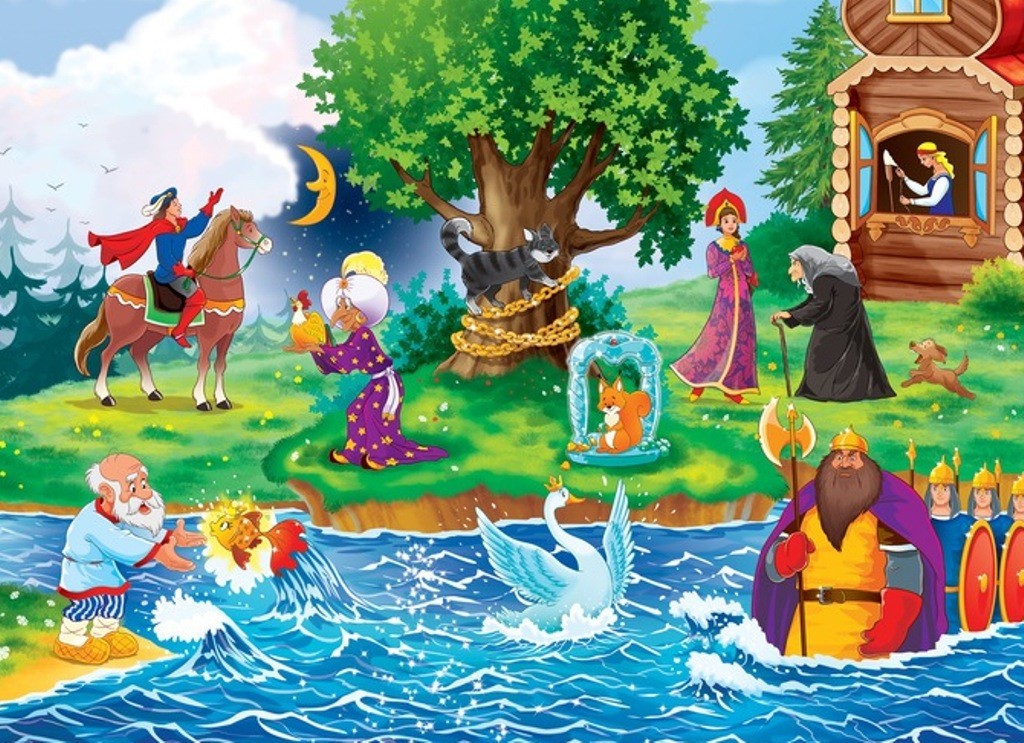 Автор проекта:воспитатель: Зайцева Татьяна Николаевна Надым2021 г.Срок реализации проекта: с 01 февраля по 05 февраля 2021г.Проектная часть:1 этап – подготовительный. (01.02.2021)Постановка целей и задач, составление плана мероприятий, мониторинг детской деятельности, подборка детской литературы для чтения.2 этап – практический. (с 02.02.2021 – 05.02.2021) Проведение основных мероприятий по перспективному плану, совместная работа с родителями.3 этап – заключительный. Презентация итогов проекта, оформление выставки детских работ. (05.02.2021)Технологическая карта проекта.Приложение             Загадки детям по сказкам А.С. Пушкина
Море синее почернело, взволновалось.
Назови мне скорей с улыбкой!
— Это сказка о…
(Рыбаке и рыбке)***Рыбка в сказке есть у нас,
Золотой ее окрас.
Кто желанье загадает,
Все вмиг от нее получает.
(Золотая)***Вот под ясным синим небом
В море кто закинул невод?
Злату рыбку изловил,
Пожалел и отпустил?
(Старик)***Тридцать три года — такие дела —
Старуха у моря все пряжу пряла.
А дед неудачной рыбалкою жил.
Что за жилье у них было, скажи?
(Землянка)***Сказки Пушкина читал?
Сетью той старик поймал
В море рыбку золотую.
Знаешь, братец, снасть такую?
(Невод)***Пару раз старик невод кинул,
Но поймал лишь траву да тину.
Кто, скажите, на раз на третий
Вдруг случайно попался в сети?
(Рыбка)***Я вопрос тебе припас.
Подскажи: что в первый раз
Стал у рыбки дед просить,
Чтоб старухе угодить?
(Корыто)Сказка — ложь! Да в ней намек,
Лютой жадности упрек.
В то старуха слезы льет,
В чем стирать нельзя белье.
(Корыто)***Стало мало ей корыта.
И избы уже ей мало.
Ну-ка, быстро подскажите,
Кем затем старуха стала?
(Дворянка)***День и ночь, как заведённый,
По цепи златой кругом
Ходит этот зверь учёный.
Знаешь, речь идёт о ком?
(Кот)***Немало сказок интересных
Поведать может кот ученый.
Так назовите же то место,
Где с цепью дуб растет зеленый?
(Лукоморье)
***На ветвях сидит не птица,
А сидит краса-девица.
Сладким голосом поёт
Над рекою в чаще:
Околдует, зазовёт
И на дно утащит.
(Русалка)***Очень крепким он родился,
Только в бочке очутился.
Баяре бочку засмолили,
В океан её пустили.
Мчалась бочка по волнам,
Быстро рос ребёнок там,
Он волне морской молился
И на суше очутился.
Вышиб дно и вышел вон,
Звали как его? ….
(Гвидон)***Перед княжеским дворцом
Есть у белки дивный дом,
А над ним не первый год
Что за дерево растет?
(Ель)***Что за зверь в хрустальном доме
Князю прибыль создает.
«Во саду ли, в огороде…»
Громко песенку поет
(Белочка)***Вряд ли может зуб простой
Грызть орешек золотой.
Ай да сказочный орех!
Что ж внутри орехов тех?
(Изумруды)***Князь Гвидон по океану
Трижды плыл к царю Салтану.
Незамеченным добрался.
А в кого он превращался?
(Шмель, муха, комар)***Я с большой, высокой спицы
Стерегу царя границы.
Чуть опасность где видна,
Тут же я очнусь от сна,
Шевельнуся, встрепенуся,
К той сторонке обернуся
И кричу: «Кири-ку-ку!
Царствуй, лёжа на боку!»
Тут же все в поход идут
И отпор врагу дают!
Я красивый, золотой!
Я Додону как родной:
Шпоры, перья, гребешок!
Кто я, дети? …
(Петушок)***А кому, скажи, дружок,
Громко-громко петушок
Все кричал: “Ки-ки-ри-ку!
Царствуй, лежа на боку!”?
(Дадону)***Он невидим и могуч,
Он гоняет стаи туч,
Он гуляет на просторе,
Кораблям — подспорье в море.
(Ветер)***Круглолицый, светлоокий,
Светит он во тьме глубокой.
Назови скорей, дружок,
Позолоченный рожок!
(Месяц)***Дочка царская живет
У семи богатырей.
А кого царевна ждет?
Вспоминайте поскорей!
(Елисея)***Королевич Елисей
Долго шел к любви своей.
Кем являлся сей герой
Для царевны молодой?
(Жених)***У царицы злой-презлой
Собеседник непростой.
Неживой, но говорящий,
Скажет правду настоящую.
(Зеркало)Беседа «Кто такой А.С.Пушкин», какие сказки написал».- Здравствуйте, ребята.  Сегодня поговорим о нашем великом русском поэте Александре Сергеевиче Пушкине. 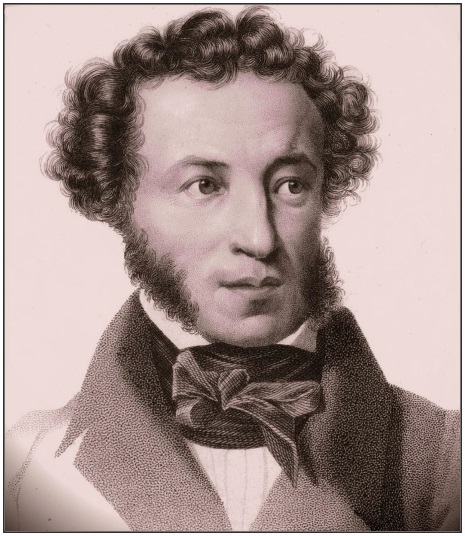 Александр Сергеевич Пушкин — великое светило русской поэзии. Гений. Поэт и Человек с заглавной буквы. Весь мир знаком с его именем и творчеством. Самый богатый словарный запас русского языка, образец поэтического стиля и мудрых слов. А.С. Пушкина можно наделять высокопарными эпитетами бесконечно, и они не будут пафосом. Потому что он действительно — Гений и сокровище нашей истории.26 мая (6 июня) на одной из окраинных улочек Москвы у майора Сергея Львовича Пушкина родился сын-Александр. На самом раннем портрете Пушкин изображен совсем маленьким ребенком 2-3 лет. Из рассказов бабушки: Саша был большой увалень и дикарь, кудрявый мальчик… со смуглым личиком, не скажу, чтобы приглядным, но с очень живыми глазами, из которых искры так и сыпались.
Отец поэта, Сергей Львович Пушкин, отставной военный, был старинного рода, но не богат и не слишком удачлив в службе и чинах. Он был, что называется «светский человек», острослов, страстный любитель поэзии «нрава пылкого и до крайности раздражительного».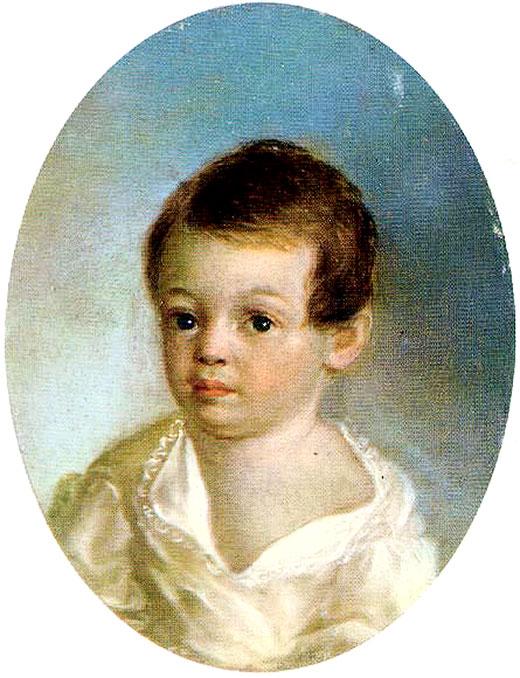 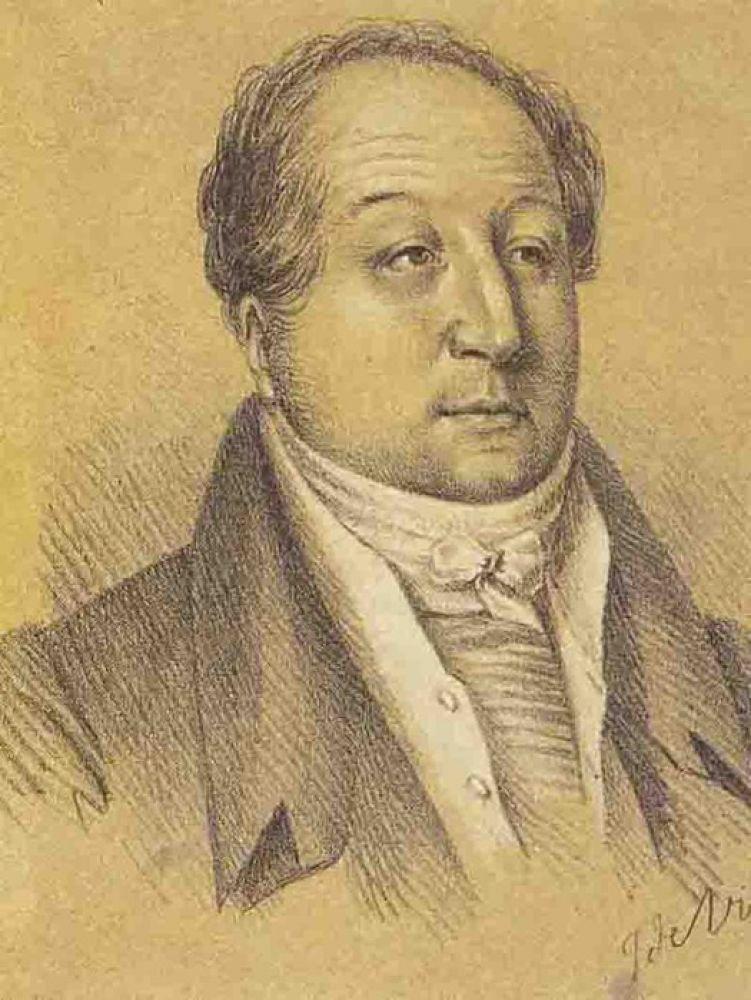 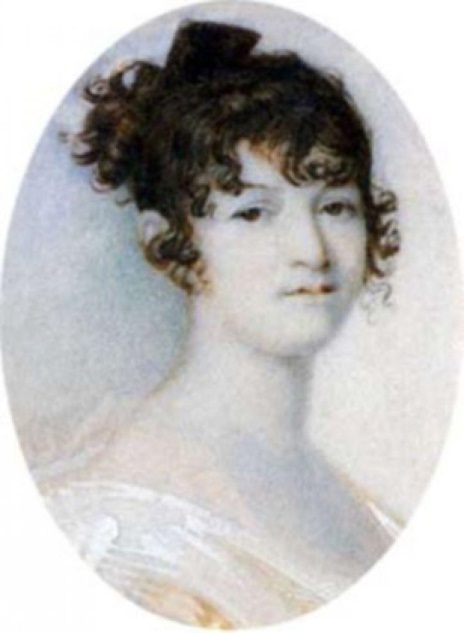 Мать Пушкина, Надежда Осиповна, была внучкой знаменитого Ибрагима Ганнибала. Она была красива, любила выезжать, пользовалась успехом. Характер имела самый неровный, с резкими сменами настроений: то гневалась, да так, что не только прислуга, но и дети и муж старались не попадаться на глаза, то впадала в черную меланхолию, то вдруг снова становилась ласковой и оживленной.Бабушка Александра Мария Алексеевна Ганнибал. Она по свидетельству сестры поэта, Ольги Сергеевны, «была ума светлого и по своему времени образованного: говорила и писала прекрасным русским языком»… Это она и няня спешили утешить и приласкать мальчика, они рассказывали ему сказки, познакомили с добрыми волшебниками и злыми колдуньями.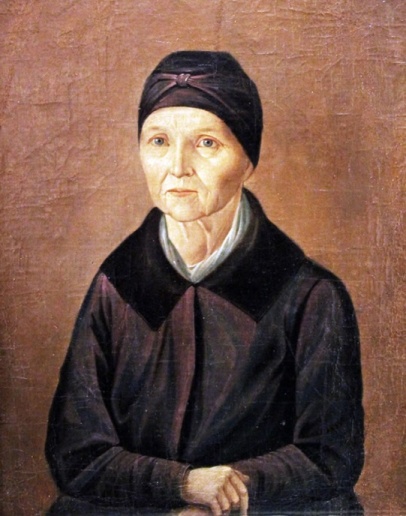 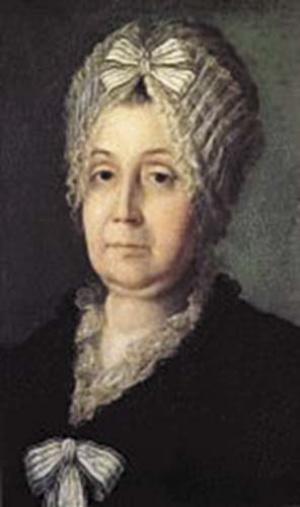 Няня Арина Родионовна, крепостная крестьянка, отпущенная на волю, но не пожелавшая уйти от «господ», вынянчившая их детей, а потом и внуков. К Арине Родионовне поэт испытывал истинное родственное чувство, любил и уважал ее, заботился о ее здоровье, называл ее «мамой». Долгими зимними вечерами он слушал сказки, которых Арина Родионовна знала великое множество и мастерски их рассказывала. Позднее со слов няни поэт записал семь сказок и несколько песен.
А вы помните все сказки А.С. Пушкина? Давайте их назовем.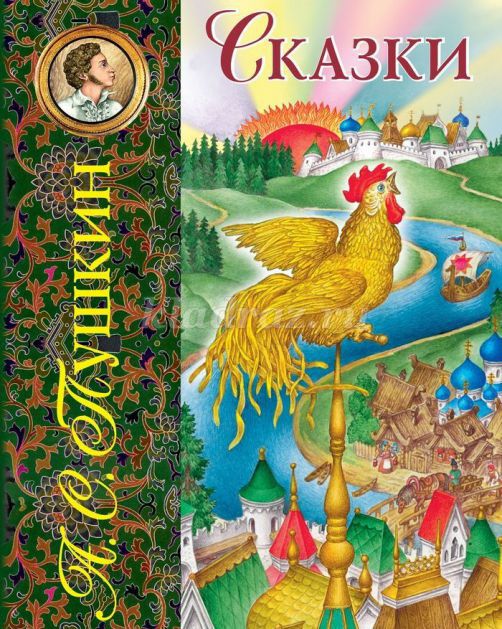 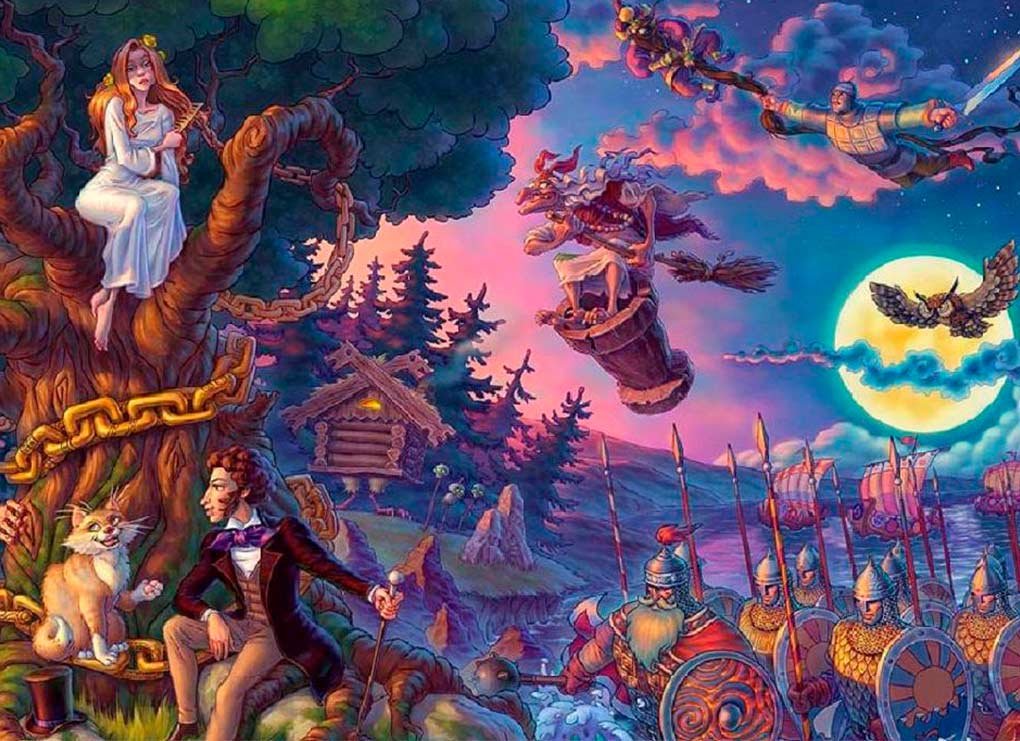 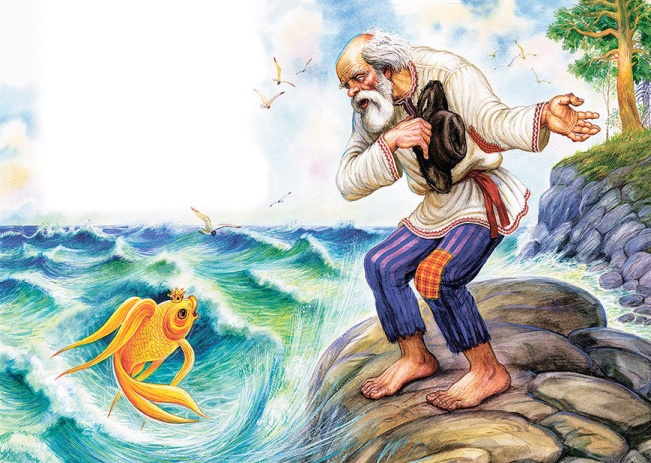 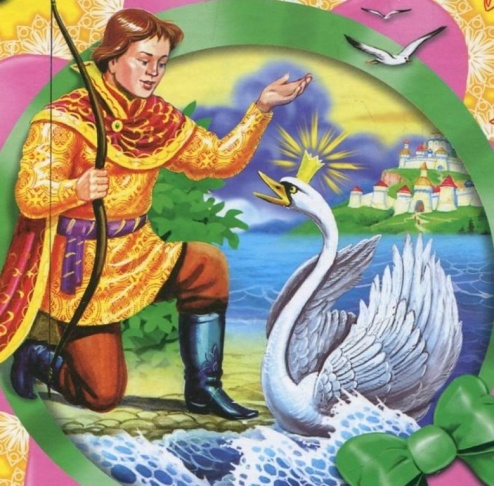 Сказка о царе Салтане..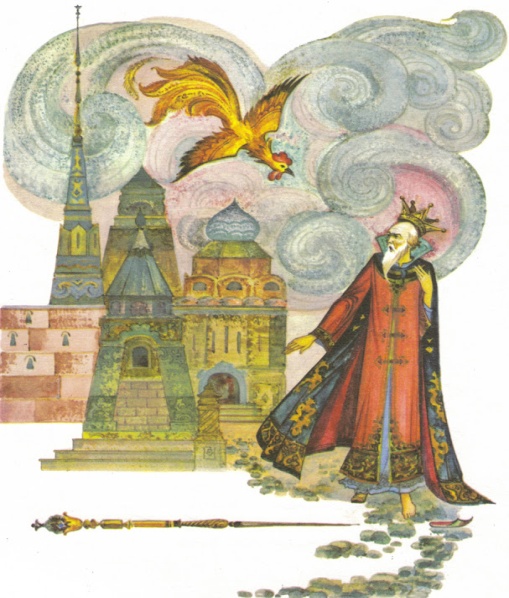 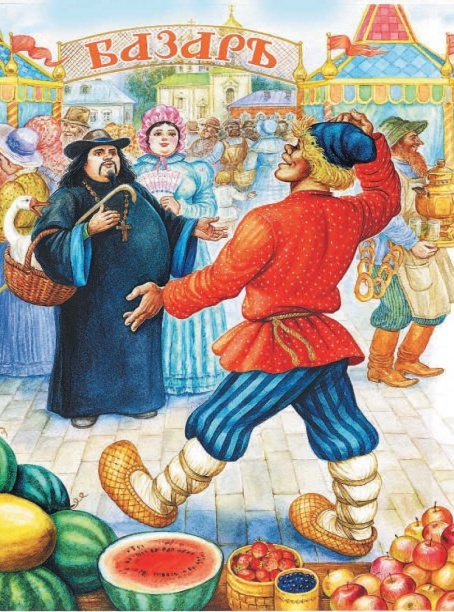 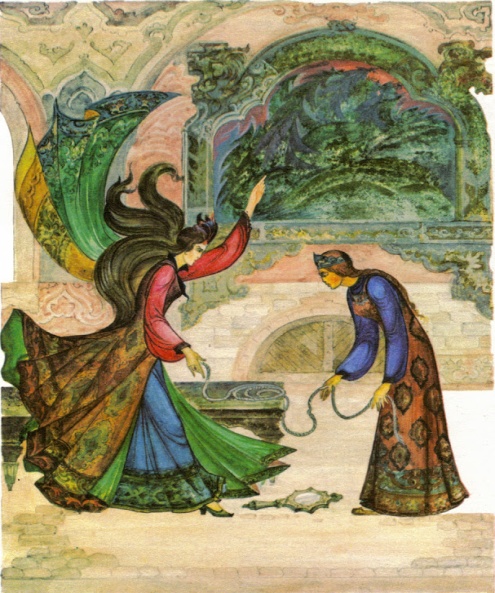 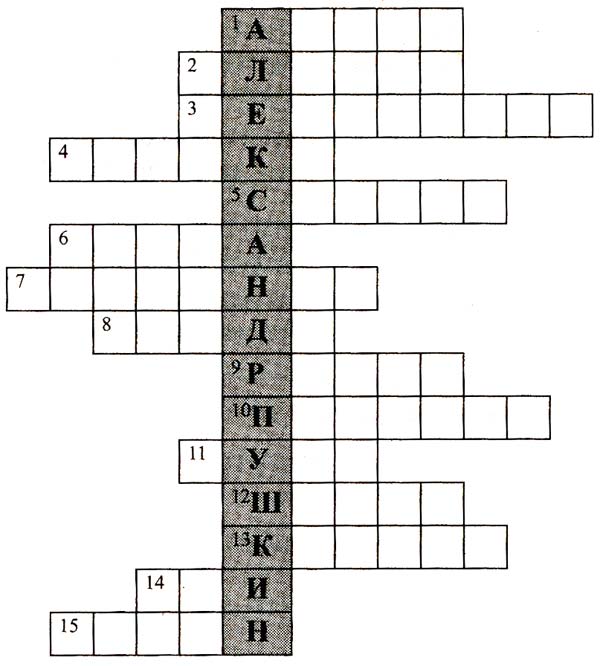 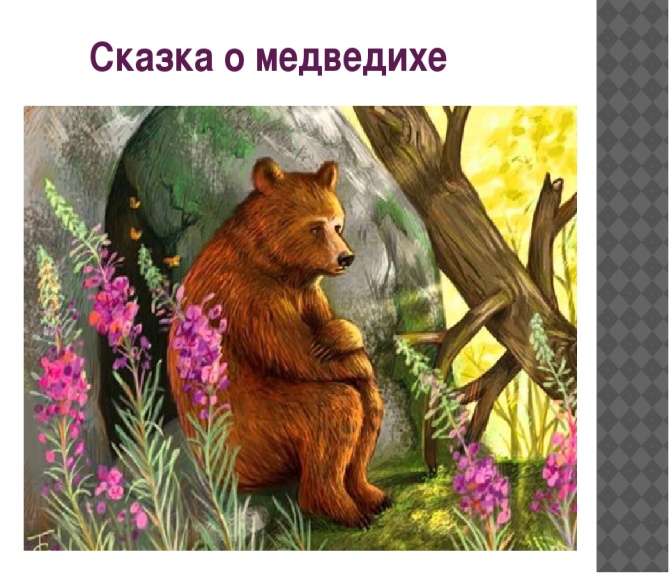 Кроссворд №1.1. Как звали няню поэта?2. Имя жениха молодой царевны в «Сказке о мертвой царевне и о семи богатырях».3. Чудо-предмет, говорящий всю правду.4. Фрукт, которым отравилась молодая царевна.5. Имя царя в одной из сказок А.С. Пушкина.6. Исполнительница песни «Во саду ли, в огороде».7. Жилище старика со старухой.8. Как звали находчивого, трудолюбивого работника в одной из сказок Пушкина?9. Сказочный персонаж, исполнявший желания.10. Пернатый сторож, извещавший об опасности.11. Название острова, мимо которого проплывали корабли.12. Насекомое, в которое превратился князь Гвидон в третий раз.13. Непременный атрибут старухи.14. Сколько раз закидывал старик невод в море?15. Имя царя в «Сказке о золотом петушке».Ответы:1. Арина2. Елисей3. Зеркальце4. Яблоко5. Салтан6. Белка7. Землянка8. Балда9. Рыбка10. Петушок11. Буян12. Шмель13. Корыто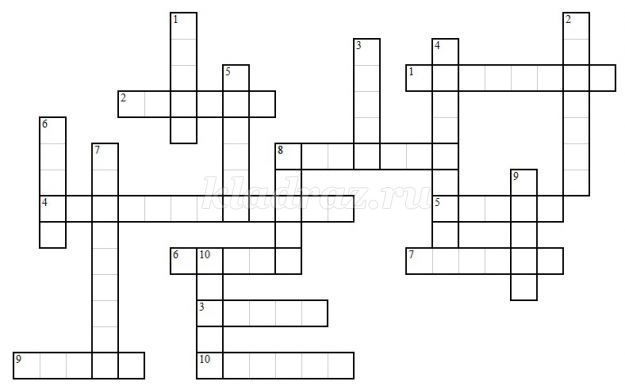 14. Три15. ДадонКроссворд №2
Вопросы к кроссворду:
По горизонтали:
1. В ней жили герои «Сказки о рыбаке и рыбке» ровно тридцать лет и три года.
2. Этот герой сказки подарил царю Дадону золотого петушка.
3. Животное, которое попалось в невод, умело выполнять просьбы старика.
4. Кто рассказывал царю Салтану о чудесах на острове, который ранее был не жилым?
5. В кого превратила князя Гвидона лебедь белая, когда он захотел в первый раз отправиться к царю Салтану?
6. Какой предмет понадобился боярам в «Сказке о царе Салтане ….», чтобы посадить в него царицу с сыном и бросить в океан?
7. Кусочек какого фрукта откусила царевна в «Сказке о мертвой царевне и о семи богатырях» и умерла?
8. В одной из сказок Пушкина она была и столбовою дворянкой, и вольною царицей, но в итоге осталась у разбитого корыта.
9. Что увидел царь Дадон на восьмой день пути, приведя свое войско в горы?
10. Назовите животное, которое должен был поднять и пронести полверсты бесенок в «Сказке о попе и работнике его Балде»?
По вертикали:
1. Кто служил попу «славно, усердно и очень исправно»?
2. Кличка пса из «Сказки о мертвой царевне и о семи богатырях».
3. Кто подсказал царевичу Елисею, где находится его невеста?
4. Кто в «Сказке о мертвой царевне и о семи богатырях», по приказу царицы, отвел царевну в лес?
5. Кого спас царевич в «Сказке о царе Салтане …», выстрелив из лука и убив коршуна?
6. Какое животное в «Сказке о царе Салтане …» умело петь песенки и грызть орешки с золотыми скорлупками?
7. Оно в «Сказке о мертвой царевне и о семи богатырях» умело говорить и всегда рассказывало царице о том, кто милее всех на свете.
8. Предмет, на который посадили золотого петушка.
9. Что собирался забросить Балда на тучку, состязаясь с бесенком?
10. Что, по словам попа, должны были платить ему черти?
Ответы к кроссворду:
По горизонтали:
1. землянка
2. мудрец
3. рыбка
4. корабельщики
5. комар
6. бочка
7. яблоко
8. старуха
9. шатер
10. кобыла
По вертикали:
1. балда
2. соколко
3. ветер
4. чернавка
5. лебедь
6. белка
7. зеркальце
8. спица
9. палка
10. оброкПознавательное занятие «Путешествие по сказкам А. С. Пушкина»Задачи:Образовательные:1. Закрепить знания о творчестве А. С. Пушкина, его стихах и сказках.2. Формировать умение чётко, ясно и последовательно отвечать на поставленные вопросы.Развивающие:1. Развивать логическое мышление и умение разгадывать кроссворды.2. Развивать творческие способности, память, воображение.3. Продолжать совершенствовать диалогическую и монологическую формы речи.4. Приобщать к владению русским языком:  учить их подбирать определения, которые описывают тот или иной предмет, употреблять синонимы, образовывать глагольные формы, подбирать рифмы к словам, развивать фонематический слух.Воспитательные:Воспитывать у детей интерес и любовь к творчеству великого поэта.Воспитывать лучшие человеческие качества, которые присущи поэту – гордость, патриотизм, честность, доброту.Воспитывать чувство прекрасного, умение ценить и понимать поэзию.Словарь:Обогащение: ветхая, невод, землянка.Активизация: рифма, поэт, крылатые слова, русские народные сказки.Предварительная работа:Чтение произведений А.С. Пушкина, прослушивание аудиозаписей его сказок, просмотр мультфильмов, беседы о творчестве великого поэта.Оборудование:Портрет А.С.Пушкина,  выставка книг А.С. Пушкина,  работы детей по сказкам А.С. Пушкина, волшебный сундучок с атрибутами, кроссворд, конверты с заданиями, панно дуб.Ход викторины:Воспитатель:Недаром дети любят сказкуВедь сказка тем и хороша,Что в ней счастливую развязкуУже предчувствует душа.И на любые испытаньяСогласны храбрые сердцаВ нетерпеливом ожидании,Благополучного конца.(В. Берестов)Воспитатель: Сегодня мы с вами отправимся в путешествие в чудесную страну сказок Александра Сергеевича Пушкина. Вы знаете, что его называют народным поэтом. Как вы думаете, почему?Ответы детей: Потому, что его сказки очень похожи на русские народные; потому, что его сказки были понятны и бедным, и  богатым, и взрослым, и детям.Воспитатель: Правильно. Кроме того, Пушкина считают народным поэтом потому, что все его произведения написаны прекрасным русским языком. А вы знаете, что некоторые слова из сказок Пушкина стали «крылатыми». Их так называют потому, что у них словно выросли крылья, они вылетели из сказки, и люди теперь пользуются этими словами в повседневной жизни. Вот, например, слова «Глядь: опять пред ним землянка; на пороге сидит его старуха, а пред нею разбитое корыто». Этими словами заканчивается «Сказка о рыбаке и рыбке». Старуха, которая получила от золотой рыбки всё, что желала, в конце сказки потеряла всё из-за своей жадности и осталась опять у разбитого корыта. Эти слова «остаться у разбитого корыта» сейчас говорят про человека, который потерял всё из-за своей глупости или жадности. А слова «Сказка ложь, да в ней намёк! Добрым молодцам урок» из «Сказки о золотом петушке» мы говорим сегодня относительно всех сказок.  Сегодня мы отправимся в сказку. А вот автора сказок, в каких вы сегодня побываете, вы узнаете, если разгадаете этот кроссворд:1. Вы ж голубушки-сестрицыВыбирайтесь из светлицы.Поезжайте вслед за мной,Вслед за мной и за сестрой.Будь одна из вас ткачиха,А другая (ПОВАРИХА)2. Ты волна моя, волнаТы бурлива и вольна…Пожалей ты нашу душу,Выплесни ты нас на сушу!- Как же, называется остров, на берег которого море вынесло бочку с царицей и царевичем? (БУЯН)3. Вот мудрец перед ДадономСтал и вынул из мешкаЗолотого (ПЕТУШКА)4. Правду молвит молодица,Уж и впрямь была царицаВысока, стройна, белаИ умом и всем взяла.Ей в приданное даноБыло (ЗЕРКАЛЬЦЕ) одно5. Вот открыл царевич очи,Отрясая грёзы ночиИ дивясь, перед собойВидит город он большой.И среди своей столицыС разрешения царицы,В тот же день стал править онИ назвался – князь (ГВИДОН)6. Негде, в тридевятом царствеВ тридесятом государствеЖил был славный царь (ДАДОН) Дети читают ключевое слово:  ПУШКИНКонверт № 11. Продолжи фразу:- Кабы я была царица – говорит одна девицаТО НА ВЕСЬ КРЕЩЁНЫЙ МИР, ПРИГОТОВИЛА Б Я ПИР.- Царь с царицею простилсяВ ПУТЬ ДОРОГУ СНАРЯДИЛСЯ, - И царица у окнаСЕЛА ЖДАТЬ ЕГО ОДНА.— Жил-был попТОЛОКОННЫЙ ЛОБ,- Пошел поп по базаруПОСМОТРЕТЬ КОЙ-КАКОГО ТОВАРУ.— Ей в приданое даноБЫЛО ЗЕРКАЛЬЦЕ ОДНО;- Свойство зеркальце имело:ГОВОРИТЬ ОНО УМЕЛО!— Жил старик со своею старухойУ САМОГО СИНЕГО МОРЯ.- Они жили в ветхой землянкеРОВНО ТРИДЦАТЬ ЛЕТ И ТРИ ГОДА!— Ветер по морю гуляетИ КОРАБЛИК ПОДГОНЯЕТ.— Белка песенки поетДА ОРЕШКИ ВСЕ ГРЫЗЕТ,- А орешки не простые,ВСЕ СКОРЛУПКИ ЗОЛОТЫЕ!Конверт № 21.Игра «Собери сказки»В волшебном сундучке лежат предметы и картинки из разных сказок Пушкина, дети должны их объединить по сказкам.Зеркало, яблоко, собачка, богатыри «Сказка о мёртвой царевне».Рыбка, старик, дворец  «Сказка о рыбаке и рыбке».Лебедь, комар, белка   «Сказка о царе Салтане».Конверт № 3Игра «Составь слова из слогов»На доске написаны слоги:Из какого произведения эти слова?(«Сказка о рыбаке и рыбке»)Объяснить смысл слов:«землянка» - жилище вырытое в земле, немного выступающее над поверхностью земли.«ветхая» - старая, покосившаяся.«невод» - сеть для ловли рыбы.Конверт № 41. Задание называется: «Поиграем в рифмы»Ложка – кошка, плошка, мошка, картошкаСовет – ответ, привет.Майка – гайка, зайка, зазнайкаПалка – галка, скалка, скакалкаКот – бегемот, кашалотКружка – подружка, клюшкаКрыльцо – кольцоБерёзы – розы, мимозы, слёзыОсины – апельсиныГрад – виноград, шоколад, мармелад.Конверт № 5Игра «Будь внимательным!»Я буду называть персонажей различных сказок, и если этих героев нет в сказках Пушкина, то вы хлопните в ладоши.Царевна - Лебедь, лиса, комарМачеха, яблоко, колобокПоп, кот Леопольд, БалдаСтаруха, золотая рыбка, журавльКонёк-Горбунок, Алёнушка, белка.Конверт № 61.Игра «Доскажи словечко»:«Месяц, месяц, мой дружок,Позолоченный  (рожок)»«Но царевна в обе рукиХвать – поймала. Ради скукиКушай яблочко, мой свет.Благодарствуй за  (обед)» «Всех я вас люблю сердечно;Но другому я навечноОтдана. Мне на свете всех милей (Королевич Елисей)»Из какого произведения эти строки?(«Сказка о мёртвой царевне и семи богатырях»)Воспитатель: Сегодня мы с вами побывали в сказках Пушкина, великого русского поэта. Вы очень хорошо справились со всеми заданиями,  и за это получаете награду.Читайте Пушкина, друзья!
Читайте сказки!
И будет жизнь тогда полна
Тепла и ласки!
Читайте Пушкина всегда –
Вот вам подсказка,
И пронесете сквозь года
Вы радость сказки.Литература:
1. А. С. Пушкин. «Стихи и сказки». Изд. Детская литература
И. А. Лыкова «Изобразительная деятельность в детском саду»; Издательский дом «Цветной мир».2.Развитие речи в подготовительной группе. Пособие: В.В.Гербова Развитие речи в детском саду: Подготовительная к школе группа. М.: МОЗАИКА-СИНТЕЗ, 2016 г.3. Проектная деятельность старших дошкольников, / сост. В.Н.Журавлева. - Волгоград : Учитель, 2016.4. Ушакова О.С. Ознакомление дошкольников с литературой и развитие речи: Методическое пособие. – М.: ТЦ «Сфера», 2015.5.  Интернет ресурсы:http://www.babyroomblog.ru/wp/skazki-pushkina-luchsie-illustratori.htmlhttps://skaz-pushkina.ru/ill_0.htmlhttps://photopoint.com.ua/0112479-skazki-s-pushkina-v-illyustraciyakh/Разделы программыПознавательное развитие, речевое развитие, художественно-эстетическое развитие.Название проекта«Мир сказок Александра Сергеевича Пушкина» Тематическое полеРазвитие речевых, познавательных, продуктивных  навыков детей старшего дошкольного возраста. Тип проектаИнформационно-познавательный, творческий.Проблема, актуальностьХудожественная литература всегда воздействовала на умственное и эстетическое развитие ребенка. Велика её роль в развитие речи дошкольника. Поэтому, когда мы знакомим ребенка с каким-либо видом творческой деятельности, это положительно влияет на освоение им другого вида творчества, обогащает опыт, вызывает более глубокие чувства и эмоции. Одним из самых ярких творцов художественных образов, доступных пониманию детей является Александр Сергеевич Пушкин. Творчество А. С. Пушкина открывает и объясняет ребенку жизнь общества и природы, мир человеческих чувств и взаимоотношений. У детей развивается мышление и воображение, происходит обогащение эмоций. Огромно его воспитательное, познавательное и эстетическое значение, так, как, расширяя знания ребенка об окружающем мире, сказки и стихи А. С. Пушкина воздействуют на личность детей, развивают умение тонко чувствовать форму и ритм родного языка. Напевность, ритмичность, лаконичность, выразительность, музыкальность его стихов всегда находит отклик в душе, как взрослого, так и ребенка. Творчество А. С. Пушкина помогает развить ребенку высокий уровень культуры речи, способствует развитию образной речи, восприятию разнообразных сюжетов. Обогащение и активизация словаря направлено на понимание смыслового богатства слова, помогает подчеркнуть его образность. Задача взрослых познакомить детей с творчеством поэта, как можно раньше и сделать его стихи, сказки частью внутреннего мира ребенка.  ЦельПриобщение детей к богатствам русской художественной литературы на примере творчества А. С. Пушкина.Участники проектаВоспитатели, дети, родители.Ожидаемый результат• Знакомство с жизнью и творчеством А. С. Пушкина.
• Понимание морали каждой сказки, знакомство с человеческими пороками и добродетелью.
•  У детей сформируется устойчивый интерес к чтению, умение слушать и понимать художественный текст.ЗадачиОбразовательные:
• Познакомить с жизнью и творчеством А. С. Пушкина.
• Учить понимать мораль каждой сказки, знакомить с человеческими пороками и добродетелью.
• Формировать у детей устойчивый интерес к чтению, умение слушать и понимать художественный текст.
Развивающие:
• Сформировать высокий познавательный интерес детей и родителей к творчеству великого русского поэта.
• Закрепить правила общения с книгой и подбором литературы для книжного уголка.
• Поощрять творческое проявление в творческих играх по сюжетам произведений, инсценировках, драматизациях, выразительном чтении, рисовании и других видах деятельности.
Воспитательные:
• Воспитывать чувство прекрасного по произведениям поэта.Предметно-развивающая среда*Наглядный материал: иллюстрации, картины к сказкам, художественная литература, выставка книг. *Лэпбук «Пушкин детям» с набором дидактических игр.*Наборы для творческой продуктивной деятельности.Направление реализации проектаСовместная деятельность с детьми.Взаимосвязь с родителями.МероприятияБеседы: «Кто такой А.С.Пушкин», какие сказки написал», «Для чего нужны сказки?»,
«Какая ваша самая любимая сказка? Почему?»,
«Чему учат сказки?», «Почему в сказках животные и неодушевленные предметы разговаривают?».Просмотр мультфильмов: «Золотой петушок», «Сказка о рыбаке и рыбке», «Сказка о мёртвой царевне и семи богатырях», «Сказка о царе Салтане, о сыне его славном и могучем богатыре князе Гвидоне  и о прекрасной царевне лебеди»Дидактические игры: «Из какой сказки герой», «Четвертый лишний», «Найди картинку по отрывку», «Кто (что) и из какой сказки разговаривал человеческим голосом», «Сложи сказку», «Разноцветная дорожка».Сюжетно-ролевые игры: «Театр», «Игра - драматизация «У Лукоморья дуб зеленый…», «Игра – фантазия «Если б я поймал золотую рыбку».Непосредственно-образовательная деятельность: «Золотая рыбка» («Художественно-эстетическое развитие» лепка), «Моя любимая сказка» («Художественно-эстетическое развитие» рисование), «Золотой петушок» (Познавательное развитие/ познавательно-исследовательская и продуктивная (конструктивная) деятельность из бросового материала),  Викторина «Умники и Умницы (Путешествие по сказкам А. С. Пушкина)»Чтение художественной литературы: Заучивание: загадок по сказкам А. С. Пушкина,
стихов А. С. Пушкина: «Волшебница-зима» «Уж небо осенью дышало…» Отрывок из стихотворения «Зимний вечер».Работа с родителями:*Изготовление книжек-малышек своими руками «Что за чудо эти сказки».*Консультация «Развитие читательской грамотности у детей старшего дошкольного возраста посредством сказок А.С.Пушкина» * Уголок для родителей «Читаем дома».Результат• Знание жизни и творчества А. С. Пушкина.
• Осмысление и понимание морали каждой сказки, знакомство с человеческими пороками и добродетелью.
• Сформирован устойчивый интерес к чтению, умение слушать и понимать художественный текст.Форма презентации проектаФотовыставка детских работ «Золотая рыбка», «Золотой петушок», «Моя любимая сказка», «Конкурс «Книжка своими руками».Конкурс чтецов (отрывки из произведений А. С. Пушкина).Викторина «Умники и Умницы (Путешествие по сказкам А. С. Пушкина)» .КАРУВОДРЕСРЫБСНЕМОРИКТАТАХА